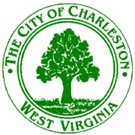 C-Lect - Flexible Spending Account (FSA) Annual Minimum $130.00 to Annual Maximum $2,700.00 Bi-weekly per pay deduction $5 to $103.84Employee InformationDependent Information Authorization for Flexible Spending Account Authorization:  I certify the above information to be correct and true to the best of knowledge and that the children based under "Dependent Coverage" either reside with me in a parent-child relationship or are legally dependent on me for support.  I understand that any amounts remaining in my account(s) not used for eligible expenses incurred during the plan year will be forfeited in accordance with current plan provisions and tax laws.  I further understand that the Flexible Compensation reduction(s) will be in effect for the plan year and cannot be revoked unless I experience a change in my family status or termination of spouse's employment. Signature____________________________________________________________________________Date____________________________   Employee’s Name (Last, First, Middle)  Social Security Number               Date of Birth Employee’s Address  City  State  ZIP  Spouse’s Name  Date of Birth  	 Dependent Name Date of Birth 	 Dependent Name Date of Birth 	 Dependent Name Date of Birth 	 Dependent Name Date of Birth 	 Dependent Name Date of Birth 	 I request that my salary be reduced per pay as follows:  $ 